Деловая игра «Офис».Урок:  Правила оформления  деловых бумаг.     Тип урока:   урок   формирования навыков и умений.     Вид урока: деловая играФорма организации: фронтальная и групповаяЦель урока:   1. Отработка практического навыка оформления деловых бумаг.2. Развивать устную и письменную связную речь. Развивать навык редактирования текста официально-делового стиля. Развитие языковой наблюдательности.3.Воспитывать гражданское самосознание.Задачи:-образовательная:вспомнить виды деловых документов,научиться писать заявление, автобиографию, резюме;расширить представление обучающихся о характерных особенностях этих видов деловых бумаг;-развивающая:развивать умение работать в группе,  развивать умение осуществлять самооценку своей работы на уроке;развивать умение оценивать работу товарищей;развивать творческие способности учащихся, предлагая им роли в деловой игре;-воспитывающая:создать атмосферу, способствующую воспитанию личности в условиях социального партнерства,воспитывать социально значимую личность, чувствующую себя свободно   в сфере  деловых отношений.Планируемые результаты:  Оборудование:- Мультимедийный проектор,  экран, раздаточный материал: карточки с заданиями по группам.Ход урока:Организационный момент.‒ проверка готовности к занятию (наличие тетрадей, учебников, письменных принадлежностей);  ‒ эмоциональный настрой обучающихся на серьезную работу.- Нам предстоит разобраться со сложным материалом, вы будете работать в группах, вы уже заранее разделены на три группы, я призываю быть вас предельно внимательными, собранными, вежливыми и активными. Проверьте, пожалуйста, готовность рабочих мест: наличие тетрадей и письменных принадлежностей.  На двери вы видели вывеску «Офис». Мы присутствуем в офисе.2. Мотивирование к учебной деятельности,  введение обучающегося в пространство учебной деятельности на уроке. Подготовка к формулировке темы и целей урока. Определение темы и целей урока.-А для чего мы здесь собрались? Просмотрите, пожалуйста кинофрагменты и постарайтесь ответить на вопрос, о чём мы будем говорить сегодня на уроке?включается 1 фрагмент фильма «Служебный роман», вторая серия, где Калугина рвет заявление Новосельцева  об уходе, 2 фрагмент фильма «Курьер», где пишут автобиографию.-Кто догадался, чему мы посвятим наше занятие? ( Изучению правил написания деловых бумаг). ---Давайте представим себе, что вы окончили учёбу и  пришли устраиваться на работу.     ---Какие документы вас попросят заполнить при поступлении на работу?(Резюме, заявление, автобиография).---Поднимите руки, кто знает, как писать все эти бумаги и умеет это делать.Давайте попробуем сформулировать цели нашего урока:Знать: правила составления и оформления деловых бумаг: резюме, заявления, автобиографии.Уметь: правильно составлять и оформлять деловые бумаги: резюме, заявление, автобиографию.-------------Оформление тетрадей. Запись темы урока---------------  Тема:  Правила оформления  деловых бумаг.--- Мы продолжаем работу по одному из функциональных стилей речи  -  официально-деловому. 3. Актуализация знаний.---Прежде, чем мы с вами займёмся составлением деловых бумаг, вспомните особенности официально-делового стиля. ---Составим кластер по блокам, отраженным на экране. 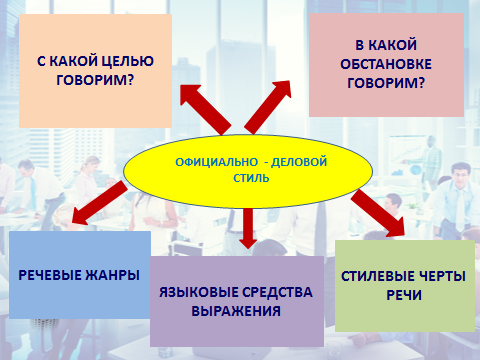 (Обучающиеся отвечают на вопросы, заполняя блоки).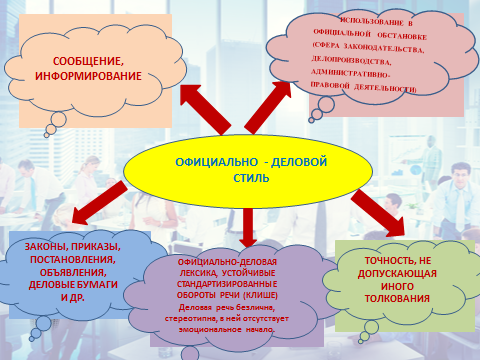 Давайте более подробно остановимся на языковых средствах выражения, а именно на официально-деловой лексике. Выясним, умеете ли вы выбирать нужные слова и выражения.----Из данных слов и словосочетаний выберите лексику, характерную для деловой речи и выделите эти словосочетания жёлтым цветом, а те, что не относятся к официально-деловой лексике, зачеркните красным маркером (по одному в презентации, а остальные записывают в тетрадь только словосочетания оф.-дел. стиля)Принять необходимые меры, многоуважаемый директор, устранить недостатки, предоставить отпуск, как в воду кануть, принять решение, без уважительной причины, стать в тупик, нести ответственность, барахло, поставить в известность, тётенька, довести до сведения, шляться, проявлять инициативу, пару денёчков, выразить благодарность, принять административные меры, принять к сведению, от нечего делать, балбес, милый, оказать помощь.Принять необходимые меры, многоуважаемый директор, устранить недостатки, предоставить отпуск, как в воду кануть, без уважительной причины, стать в тупик, нести ответственность, барахло, поставить в известность, довести до сведения, шляться, проявлять инициативу, пару денёчков, выразить благодарность, принять к сведению, балбес,  оказать помощь.---Словосочетания находить нужные мы умеем, далее нам предстоит научиться употреблять их в самих документах.4. Объяснение правил деловой игры.Итак, мы с вами находимся в офисе. У нас есть три группы: 1 – отдел кадров, 2 – кадровое  агентство «Ветер перемен», 3 – центр занятости населения.Цель деятельности  кадрового агентства и центра занятости у нас будет  одна: помощь в трудоустройстве работника. Вам нужно будет выбрать в группе одного человека, которого вам предстоит трудоустроить, а для этого вам необходимо собрать пакет документов, которые вы и будете для него составлять.В обязанности отдела кадров на предприятии входит отбор подходящих кандидатур на вакантные должности. После того, как кадровое агентство и центр занятости соберут пакеты документов для своих претендентов, ваша задача будет их проверить и выбрать того работника, которого вы примите на работу.5. Включение обучающихся в деятельность по изучению правил написания деловых бумаг.Итак, представьте себе, что вы успешно окончили учёбу и решили начать трудовую жизнь: пошли наниматься на работу в престижную фирму. С какой первой деловой бумагой вы столкнётесь?  (резюме) ----Что такое резюме? Слайд   РЕЗЮМЕРезюме — краткая анкета физического лица, представляемая работодателю для заочного профессионального конкурсного отбора на замещение вакантной должности.
Форма резюме1. Цель.2. Персональные данные:а) дата и место рождения;б) домашний адрес;в) семейное положение;г) контактная информация.3. Опыт работы. Сведения о трудовой деятельности (в обратном хронологическом порядке).4. Профессиональные навыки и знания.5. Образование (в обратном хронологическом порядке). Специальность. Дополнительное образование, полученное на специальных курсах.6. Дополнительные сведения.7. Дата (слева), подпись (справа).                                                      ОБРАЗЕЦ РЕЗЮМЕ1. Цель: получение работы шеф-повара ресторана 2. Персональные данные: Тихонов Юрий Алексеевичдата и место рождения: 09.09.1989 г., г. Москвадомашний адрес: г. Москва, ул. Академика Александрова, 87, кв. 19семейное положение: женат, двое детей.контактная информация: моб. (903) 978-47-56,  e-mail: tihonov_y@yandex.ru3. Опыт работы: май 2011 г.– настоящее время – шеф-повар, ресторан «Эрмитаж», г. Москва.ноябрь 2009 -  май 2011 -  повар, ресторан "Шоколад", г. Москва.4. Профессиональные навыки и знания: управление персоналом‚ обучение персонала‚ разработка меню‚ контроль за качеством блюд‚ составление технологических карт‚ приготовление блюд (VIP-уровень)‚ закупка продуктов‚ контроль обслуживания‚ проведение банкетов‚ выездные мероприятия‚ умение работать в команде, отчетность.5. Образование: 2009-2015 гг. - Московский государственный университет технологий и управления (МГУТУ), товаровед-эксперт;                            2006-2009 гг. - СПТУ 189, г. Москва, повар.6. Дополнительные сведения: целеустремлённый‚ пунктуальный‚ коммуникабельный‚ внимательный‚ аккуратный‚ ответственный‚ легко обучаемый.               05.04.2018 г.                                                                           Тихонов.                         -----Следующий документ, с которым мы познакомимся – это заявление. ---Скажите, кто из вас хоть когда-нибудь писал заявление? (все, даже при приёме на учёбу)Мы не будем останавливаться на данной деловой бумаге слишком долго, просто познакомимся с некоторыми нюансами.Слайд ЗАЯВЛЕНИЕ 1, 2.Заявление — письменная просьба о чём-либо, направленная официальному лицу, организации.Директору МБОУ «Весёловской С. Ш.»Рябову В. И. учителя биологии Павловой А.М.                                                     заявление.             В связи со сложившимися семейными обстоятельствами, прошу  предоставить   мне   отпуск  без   сохранения  содержания  с 21.01.2011 г. по 23.01.2011 г.              20.01.2011г.                                              Павлова А.М.        Если предлог от не употреблён, то слово заявление (пишется со строчной буквы) точка ставится.Директору МБОУ «Весёловской С. Ш.»Рябову В. И. от учителя биологии Павловой А.М.                                                    Заявление             В связи со сложившимися семейными обстоятельствами, прошу  предоставить   мне   отпуск  без   сохранения  содержания  с 21.01.2011 г. по 23.01.2011 г.              20.01.2011г.                                              Павлова А.М.       Если предлог от употреблён, то  слово Заявление пишется с заглавной буквы и после него точка не ставится.
-----С какой деловой бумагой мы ещё не познакомились? (Автобиография)-----А что такое автобиография?  (Моя биография).СЛАЙД  АВТОБИОГРАФИЯ.Автобиография — последовательное изложение самим говорящим или пишущим основных этапов его жизни.
                                         ОБРАЗЕЦ  АВТОБИОГРАФИИ1. Фамилия, имя, отчество (Я, Кротов Сергей Алексеевич); дата и место рождения.2. Родители (их полное имя и отчество, место проживания, род деятельности).3. Образование (какое получил образование, какие учебные заведения где и когда окончил).4. Сведения о трудовой деятельности (в хронологическом порядке).5. Указать (если имеются) поощрения, награждения.6. Семейное положение (если менял фамилию, то указывается предыдущая фамилия и дата её изменения), адрес места жительства в настоящее время.7. Дата (слева),   подпись (справа).6. Д. З.---Так как автобиографию должен писать каждый сам о себе, то это и будет вашим домашним заданием.----Запишите сразу Д. З.: написать автобиографию.Итак, согласно целям нашего урока, мы познакомились с правилами составления и оформления деловых бумаг: резюме, заявления, автобиографии.7. Включение обучающихся в самостоятельную  групповую  деятельность по написанию деловых бумаг. Отработка умений на практике.---Ещё одна цель нашего урока: научиться правильно составлять и оформлять деловые бумаги. Сейчас мы этим и займёмся. Каждая группа получает памятки-схемы и образцы документов и приступает к работе. Кадровое агентство и центр занятости, вы выбираете в группе одного человека и составляете для него резюме, характеристику и заявление.А пока вы будете это делать, мы поработаем с отделом кадров. Одной из обязанностей отдела кадров является отбор подходящих кандидатур на то или иное вакантное место на предприятии, поэтому вы несёте ответственность за кадры и должны внимательно проверять предоставленные вам документы. ---Сейчас вам нужно найти и исправить ошибки в заявлении. (На слайде и распечатанные)         Директору МОУ «СОШ №31»          Дерниной Л.В.         от Старкова Игоря                                                                   ЗаявлениеПрошу принять меня на работу учителем истории. Прошу не отказывать в моей прозьбе. Я буду очень старатся.15 августа 2017 годСтарков.(Ошибки: Нет отчества, предлог - с большой буквы, нет точки; стиль, подпись не справа, дата стоит выше подписи, орфографическая ошибка в слове стараться.)----А теперь прочтите, исправьте ошибки в автобиографии, а затем прочтёте уже исправленный вариант.                                                                        Автобиография.«Я, Третьякова Елена Ивановна, родилась в городе Магнитогорске, а именно в Ленинском районе, 12 ноября 1987 года. Следовательно, по знаку зодиака я - скорпион, родилась в год Собаки. Моя мама, Третьякова Наталья Валентиновна, - домохозяйка. Это очень сложный труд. Мой папа – Третьяков  Иван  Павлович, - директор одной из торговых фирм г. Магнитогорска. У меня есть еще сестричка и братик. Они еще в школу не ходят, маленькие. Также есть у меня двоюродная сестра, ей 12 лет. Проучилась я в школе №31, можно сказать, нормально. Затем выучилась на медсестру  в медучилище. Учителя и там, и там говорили, что я прилежная. В свободное время читаю книги, катаюсь на коньках, хожу по магазинам, но больше смотрю телик. Особенно мне нравятся «Большие гонки», интересный там ведущий – Дмитрий Нагиев. Очень хочу поступить работать в вашу клинику.07.03.18г.                                                                                                                         ТретьяковаОтредактированный вариант.                                                               Автобиография.«Я, Третьякова Елена Ивановна, родилась в городе Магнитогорске 12 ноября 1995 года. Моя мать, Третьякова Наталья Валентиновна, - домохозяйка. Мой отец – Третьяков  Иван  Павлович, - директор торговой фирмы «Вымпел»  г. Магнитогорска. Есть сестра, Третьякова Татьяна Ивановна,  2014 г. р. и брат, Третьяков Сергей Иванович,  2016 г. р. В 2012 г. я окончила Магнитогорскую С. Ш. № 15. С 2012 по 2016 училась в Магнитогорском медицинском училище, получила диплом медицинской сестры. В 2016 г. поступила в Магнитогорский медицинский университет на факультет «Педиатрия», где и обучаюсь в настоящее время. 07.03.18г.                                                                                                                         Третьякова ---Итак, наши группы  справились с заданием. Сейчас по очереди вы будете представлять своего работника. Заявление вы записываете на доске, а резюме зачитываете вслух.  ---Отдел кадров внимательно проверяет правильность оформления, обращая внимание на орфографические и пунктуационные ошибки.(Выступления групп). Мы дадим отделу кадров немного времени, чтобы посовещаться и ответить,  какого работника они готовы принять на работу.  И в соответствии с этим выставить группам оценки за работу.  Пока они совещаются, давайте подведём итог урока.8. Рефлексия.   - Итак, что нового вы узнали сегодня на уроке?- Удалось ли нам реализовать наши цели на уроке?Цели:Знать: правила составления и оформления деловых бумаг: резюме, заявления, автобиографии.Уметь: правильно составлять и оформлять деловые бумаги: резюме, заявление, автобиографию.9. Оценивание.Итак, слово отделу кадров.Какого работника вы принимаете на работу.  Выставляем группам оценки за работу. А я хочу поблагодарить за работу всех ребят и из кадрового агентства, и из центра занятости, и, конечно, из отдела кадров. Отдел кадров у нас сегодня работал на оценку «….».- Скажите пожалуйста, с каким настроением и какими мыслями вы уйдёте сегодня с нашего урока? Я попрошу вас, чтобы вы назвали мне сейчас глаголы, описывающие чувства и эмоции, которые вы испытали на нашем уроке:ВолноватьсяЗлитьсяПереживатьУдивлятьсяЗлорадствоватьГордитьсяСочувствоватьРадоватьсяВосхищатьсяСтыдитьсяОбижатьсяСкучать                                                     Спасибо, урок окончен.Кадровое  агентство  «Ветер перемен»Резюме — краткая анкета физического лица, представляемая работодателю для заочного профессионального конкурсного отбора на замещение вакантной должности.                                                Форма резюме1. Цель.2. Персональные данные:а) дата и место рождения;б) домашний адрес;в) семейное положение;г) контактная информация.3. Опыт работы. Сведения о трудовой деятельности (в обратном хронологическом порядке).4. Профессиональные навыки и знания.5. Образование (в обратном хронологическом порядке). Специальность. Дополнительное образование, полученное на специальных курсах.6. Дополнительные сведения.7. Дата (слева), подпись (справа).                                                      ОБРАЗЕЦ РЕЗЮМЕ1. Цель: получение работы шеф-повара ресторана 2. Персональные данные: Тихонов Юрий Алексеевичдата и место рождения: 09.09.1989 г., г. Москвадомашний адрес: г. Москва, ул. Академика Александрова, 87, кв. 19семейное положение: женат, двое детей.контактная информация: моб. (903) 978-47-56,  e-mail: tihonov_y@yandex.ru3. Опыт работы: май 2011 г.– настоящее время – шеф-повар, ресторан «Эрмитаж», г. Москва.ноябрь 2009 -  май 2011 -  повар, ресторан "Шоколад", г. Москва.4. Профессиональные навыки и знания: управление персоналом‚ обучение персонала‚ разработка меню‚ контроль за качеством блюд‚ составление технологических карт‚ приготовление блюд (VIP-уровень)‚ закупка продуктов‚ контроль обслуживания‚ проведение банкетов‚ выездные мероприятия‚ умение работать в команде, отчетность.5. Образование: 2009-2015 гг. - Московский государственный университет технологий и управления (МГУТУ), товаровед-эксперт;                            2006-2009 гг. - СПТУ 189, г. Москва, повар.6. Дополнительные сведения: целеустремлённый‚ пунктуальный‚ коммуникабельный‚ внимательный‚ аккуратный‚ ответственный‚ легко обучаемый.               05.04.2018 г.                                                                           Тихонов.                         Кадровое  агентство  «Ветер перемен»Заявление — письменная просьба о чём-либо, направленная официальному лицу, организации.Директору МБОУ «Весёловской С. Ш.»Рябову В. И. учителя биологии Павловой А.М.                                                     заявление.             В связи со сложившимися семейными обстоятельствами, прошу  предоставить   мне   отпуск  без   сохранения  содержания  с 21.01.2011 г. по 23.01.2011 г.              20.01.2011г.                                              Павлова А.М.        Если предлог от не употреблён, то слово заявление (пишется со строчной буквы) точка ставится.Директору МБОУ «Весёловской С. Ш.»Рябову В. И. от учителя биологии Павловой А.М.                                                    Заявление             В связи со сложившимися семейными обстоятельствами, прошу  предоставить   мне   отпуск  без   сохранения  содержания  с 21.01.2011 г. по 23.01.2011 г.              20.01.2011г.                                              Павлова А.М.       Если предлог от употреблён, то  слово Заявление пишется с заглавной буквы и после него точка не ставится.Автобиография — последовательное изложение самим говорящим или пишущим основных этапов его жизни.
                                  Форма   АВТОБИОГРАФИИ1. Фамилия, имя, отчество (Я, Кротов Сергей Алексеевич); дата и место рождения.2. Родители (их полное имя и отчество, место проживания, род деятельности).3. Образование (какое получил образование, какие учебные заведения где и когда окончил).4. Сведения о трудовой деятельности (в хронологическом порядке).5. Указать (если имеются) поощрения, награждения.6. Семейное положение (если менял фамилию, то указывается предыдущая фамилия и дата её изменения), адрес места жительства в настоящее время.7. Дата (слева),   подпись (справа).Кадровое  агентство  «Ветер перемен»                                                           Резюме 1. Цель:2. Персональные данные:а) дата и место рождения:б) домашний адрес:в) семейное положение:г) контактная информация:3. Опыт работы:4. Профессиональные навыки и знания:5. Образование:6. Дополнительные сведения:7. Дата:                                                                        подпись:Кадровое  агентство  «Ветер перемен». Заявление.Центр занятости населенияРезюме — краткая анкета физического лица, представляемая работодателю для заочного профессионального конкурсного отбора на замещение вакантной должности.                                                Форма резюме1. Цель.2. Персональные данные:а) дата и место рождения;б) домашний адрес;в) семейное положение;г) контактная информация.3. Опыт работы. Сведения о трудовой деятельности (в обратном хронологическом порядке).4. Профессиональные навыки и знания.5. Образование (в обратном хронологическом порядке). Специальность. Дополнительное образование, полученное на специальных курсах.6. Дополнительные сведения.7. Дата (слева), подпись (справа).                                                      ОБРАЗЕЦ РЕЗЮМЕ1. Цель: получение работы шеф-повара ресторана 2. Персональные данные: Тихонов Юрий Алексеевичдата и место рождения: 09.09.1989 г., г. Москвадомашний адрес: г. Москва, ул. Академика Александрова, 87, кв. 19семейное положение: женат, двое детей.контактная информация: моб. (903) 978-47-56,  e-mail: tihonov_y@yandex.ru3. Опыт работы: май 2011 г.– настоящее время – шеф-повар, ресторан «Эрмитаж», г. Москва.ноябрь 2009 -  май 2011 -  повар, ресторан "Шоколад", г. Москва.4. Профессиональные навыки и знания: управление персоналом‚ обучение персонала‚ разработка меню‚ контроль за качеством блюд‚ составление технологических карт‚ приготовление блюд (VIP-уровень)‚ закупка продуктов‚ контроль обслуживания‚ проведение банкетов‚ выездные мероприятия‚ умение работать в команде, отчетность.5. Образование: 2009-2015 гг. - Московский государственный университет технологий и управления (МГУТУ), товаровед-эксперт;                            2006-2009 гг. - СПТУ 189, г. Москва, повар.6. Дополнительные сведения: целеустремлённый‚ пунктуальный‚ коммуникабельный‚ внимательный‚ аккуратный‚ ответственный‚ легко обучаемый.               05.04.2018 г.                                                                           Тихонов.                         Центр занятости населенияЗаявление — письменная просьба о чём-либо, направленная официальному лицу, организации.Директору МБОУ «Весёловской С. Ш.»Рябову В. И. учителя биологии Павловой А.М.                                                     заявление.             В связи со сложившимися семейными обстоятельствами, прошу  предоставить   мне   отпуск  без   сохранения  содержания  с 21.01.2011 г. по 23.01.2011 г.              20.01.2011г.                                              Павлова А.М.        Если предлог от не употреблён, то слово заявление (пишется со строчной буквы) точка ставится.Директору МБОУ «Весёловской С. Ш.»Рябову В. И. от учителя биологии Павловой А.М.                                                    Заявление             В связи со сложившимися семейными обстоятельствами, прошу  предоставить   мне   отпуск  без   сохранения  содержания  с 21.01.2011 г. по 23.01.2011 г.              20.01.2011г.                                              Павлова А.М.       Если предлог от употреблён, то  слово Заявление пишется с заглавной буквы и после него точка не ставится.Автобиография — последовательное изложение самим говорящим или пишущим основных этапов его жизни.
                                  Форма   АВТОБИОГРАФИИ1. Фамилия, имя, отчество (Я, Кротов Сергей Алексеевич); дата и место рождения.2. Родители (их полное имя и отчество, место проживания, род деятельности).3. Образование (какое получил образование, какие учебные заведения где и когда окончил).4. Сведения о трудовой деятельности (в хронологическом порядке).5. Указать (если имеются) поощрения, награждения.6. Семейное положение (если менял фамилию, то указывается предыдущая фамилия и дата её изменения), адрес места жительства в настоящее время.7. Дата (слева),   подпись (справа).Центр занятости населения                                                           Резюме 1. Цель:2. Персональные данные:а) дата и место рождения:б) домашний адрес:в) семейное положение:г) контактная информация:3. Опыт работы:4. Профессиональные навыки и знания:5. Образование:6. Дополнительные сведения:7. Дата:                                                                        подпись:             Центр занятости населения                Заявление.  ОТДЕЛ КАДРОВ Исправьте ошибки в документах:        Директору МОУ «СОШ №31»          Дерниной Л.В.         от Старкова Игоря                                                                   ЗаявлениеПрошу принять меня на работу учителем истории. Прошу не отказывать в моей прозьбе. Я буду очень старатся.15 августа 2017 годСтарков.                                                                     Автобиография.«Я, Третьякова Елена Ивановна, родилась в городе Магнитогорске, а именно в Ленинском районе, 12 ноября 1987 года. Следовательно, по знаку зодиака я - скорпион, родилась в год Собаки. Моя мама, Третьякова Наталья Валентиновна, - домохозяйка. Это очень сложный труд. Мой папа – Третьяков  Иван  Павлович, - директор одной из торговых фирм г. Магнитогорска. У меня есть еще сестричка и братик. Они еще в школу не ходят, маленькие. Также есть у меня двоюродная сестра, ей 12 лет. Проучилась я в школе №31, можно сказать, нормально. Затем выучилась на медсестру  в медучилище. Учителя и там, и там говорили, что я прилежная. В свободное время читаю книги, катаюсь на коньках, хожу по магазинам, но больше смотрю телик. Особенно мне нравятся «Большие гонки», интересный там ведущий – Дмитрий Нагиев. Очень хочу поступить работать в вашу клинику.07.03.18г.                                                                                                                         ТретьяковаОтредактированный вариант.Директору МОУ «СОШ №31»          Дерниной Л. В.         от Старкова И. П.                                                                  ЗаявлениеПрошу принять меня на работу учителем истории с 15.08.2017г.  15.08. 2017 г.                                                                                                        Старков.                                                               Автобиография.«Я, Третьякова Елена Ивановна, родилась в городе Магнитогорске 12 ноября 1995 года. Моя мать, Третьякова Наталья Валентиновна, - домохозяйка. Мой отец – Третьяков  Иван  Павлович, - директор торговой фирмы «Вымпел»  г. Магнитогорска. Есть сестра, Третьякова Татьяна Ивановна,  2014 г. р. и брат, Третьяков Сергей Иванович,  2016 г. р. В 2012 г. я окончила Магнитогорскую С. Ш. № 15. С 2012 по 2016 училась в Магнитогорском медицинском училище, получила диплом медицинской сестры. В 2016 г. поступила в Магнитогорский медицинский университет на факультет «Педиатрия», где и обучаюсь в настоящее время. 07.03.18г.                                                                                                                         Третьякова                                             Отдел кадров Резюме — краткая анкета физического лица, представляемая работодателю для заочного профессионального конкурсного отбора на замещение вакантной должности.                                                Форма резюме1. Цель.2. Персональные данные:а) дата и место рождения;б) домашний адрес;в) семейное положение;г) контактная информация.3. Опыт работы. Сведения о трудовой деятельности (в обратном хронологическом порядке).4. Профессиональные навыки и знания.5. Образование (в обратном хронологическом порядке). Специальность. Дополнительное образование, полученное на специальных курсах.6. Дополнительные сведения.7. Дата (слева), подпись (справа).                                                      ОБРАЗЕЦ РЕЗЮМЕ1. Цель: получение работы шеф-повара ресторана 2. Персональные данные: Тихонов Юрий Алексеевичдата и место рождения: 09.09.1989 г., г. Москвадомашний адрес: г. Москва, ул. Академика Александрова, 87, кв. 19семейное положение: женат, двое детей.контактная информация: моб. (903) 978-47-56,  e-mail: tihonov_y@yandex.ru3. Опыт работы: май 2011 г.– настоящее время – шеф-повар, ресторан «Эрмитаж», г. Москва.ноябрь 2009 -  май 2011 -  повар, ресторан "Шоколад", г. Москва.4. Профессиональные навыки и знания: управление персоналом‚ обучение персонала‚ разработка меню‚ контроль за качеством блюд‚ составление технологических карт‚ приготовление блюд (VIP-уровень)‚ закупка продуктов‚ контроль обслуживания‚ проведение банкетов‚ выездные мероприятия‚ умение работать в команде, отчетность.5. Образование: 2009-2015 гг. - Московский государственный университет технологий и управления (МГУТУ), товаровед-эксперт;                            2006-2009 гг. - СПТУ 189, г. Москва, повар.6. Дополнительные сведения: целеустремлённый‚ пунктуальный‚ коммуникабельный‚ внимательный‚ аккуратный‚ ответственный‚ легко обучаемый.               05.04.2018 г.                                                                           Тихонов.                         Отдел кадровЗаявление — письменная просьба о чём-либо, направленная официальному лицу, организации.Директору МБОУ «Весёловской С. Ш.»Рябову В. И. учителя биологии Павловой А.М.                                                     заявление.             В связи со сложившимися семейными обстоятельствами, прошу  предоставить   мне   отпуск  без   сохранения  содержания  с 21.01.2011 г. по 23.01.2011 г.              20.01.2011г.                                              Павлова А.М.        Если предлог от не употреблён, то слово заявление (пишется со строчной буквы) точка ставится.Директору МБОУ «Весёловской С. Ш.»Рябову В. И. от учителя биологии Павловой А.М.                                                    Заявление             В связи со сложившимися семейными обстоятельствами, прошу  предоставить   мне   отпуск  без   сохранения  содержания  с 21.01.2011 г. по 23.01.2011 г.              20.01.2011г.                                              Павлова А.М.       Если предлог от употреблён, то  слово Заявление пишется с заглавной буквы и после него точка не ставится.Автобиография — последовательное изложение самим говорящим или пишущим основных этапов его жизни.
                                  Форма   АВТОБИОГРАФИИ1. Фамилия, имя, отчество (Я, Кротов Сергей Алексеевич); дата и место рождения.2. Родители (их полное имя и отчество, место проживания, род деятельности).3. Образование (какое получил образование, какие учебные заведения где и когда окончил).4. Сведения о трудовой деятельности (в хронологическом порядке).5. Указать (если имеются) поощрения, награждения.6. Семейное положение (если менял фамилию, то указывается предыдущая фамилия и дата её изменения), адрес места жительства в настоящее время.7. Дата (слева),   подпись (справа).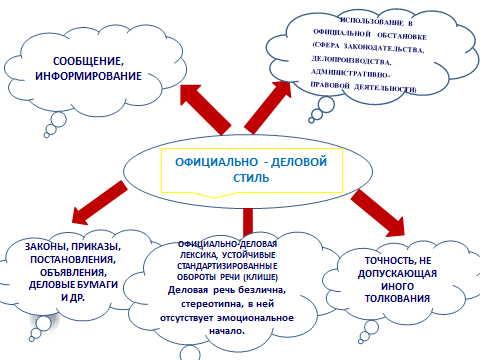 ЛичностныеМетапредметныеПредметные– стремление к речевому эталону;‒ совершенствование различных видов речевой деятельности;  – способность свободно, правильно излагать свои мысли в устной и письменной форме; ‒ соблюдать нормы построения текста (логичность, последовательность, связность, соответствие теме и др.) Регулятивные:– осуществлять саморегуляцию и самоконтроль;‒ оценивать правильность выполнения учебной задачи, возможности ее решения;– выделять и осознавать то, что уже усвоено и что еще нужно усвоить.Познавательные: ‒ определение цели учебной деятельности;– осознанное и произвольное построение речевого высказывания;Коммуникативные:‒ слушать и понимать чужую речь;– уметь с достаточной полнотой и точностью выражать свои мысли в соответствии с задачами и условиями коммуникации;‒ владеть диалогической формой речи в соответствии с грамматическими и синтаксическими нормами русского языка;Образовательные:– оценивать речь с точки зрения соблюдения стилистических и акцентологических норм;‒ правильно составлять и оформлять тексты официально-делового стиля;Развивающие:– способствовать развитию логического мышления обучающихся, культуры устной и письменной речи, познавательных интересов и познавательной активностиВоспитательные:‒ создать условия для воспитания внимания к слову, а также культуры общения через работу в группах.